Załącznik graficzny nr 1 
do ogłoszenia przetargu na najem lokalu 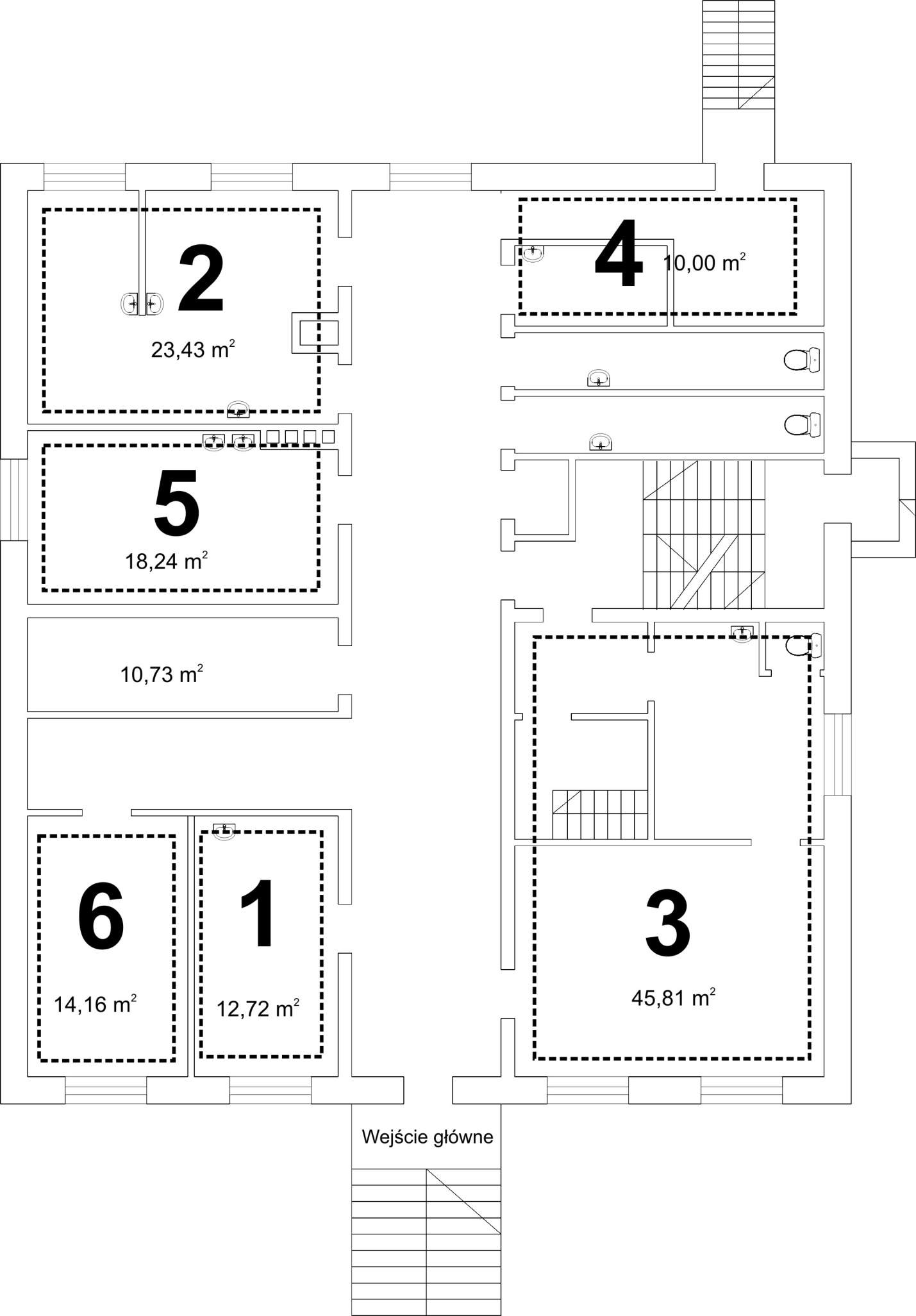 